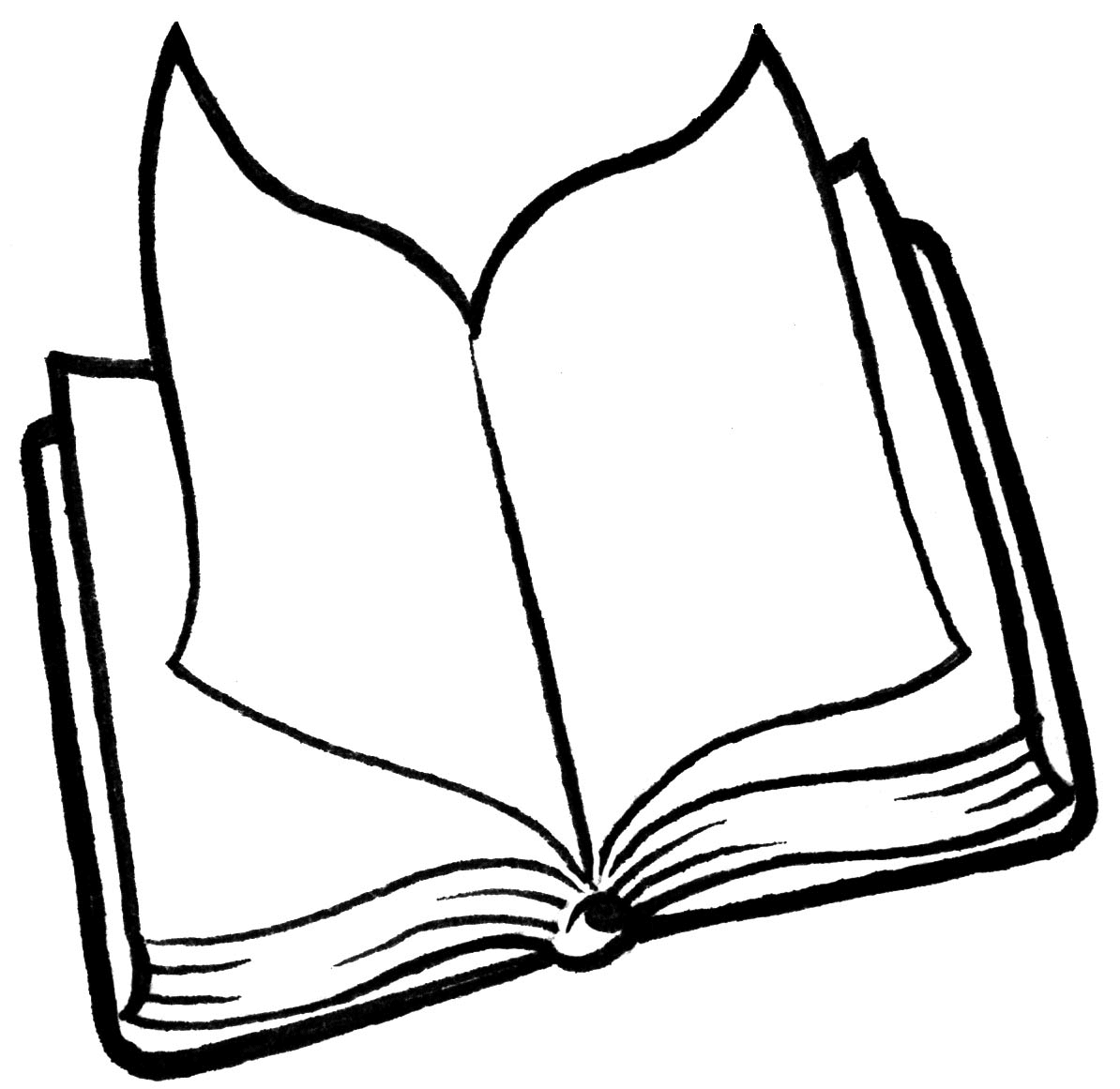 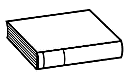 ❶ 	 Lis  le texte dans ton manuel page 84.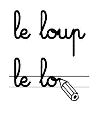 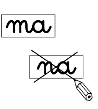  ❷	 Barre les mots qui ne sont pas dans le texte.            Recopie les bons mots dessous.Il y avait eu du tonnerre, c'est sûr. À un moment, j'étais sorti de ma 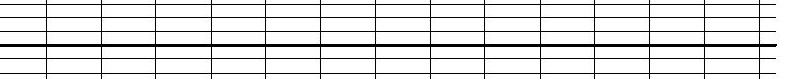 cuisine pour aller faire pipi, et il y avait cette petit ombre dans le salon. Un sale type était venu et avait tout renversé pendant que j'étais occupé.  Je ne me rappelais plus de la tête du monstre.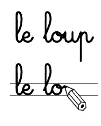 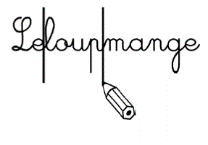 ❸	Sépare les mots et 	recopie la phrase correctement.Unsaletypeétaitvenu.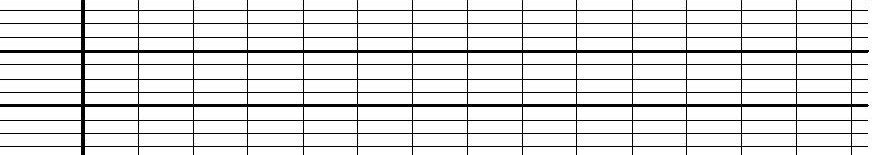 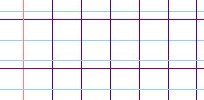 